"Мы против кариеса" Цель урока: формирование знаний и навыков у обучающихся по сохранению здоровья полости рта и зубов человека. Задачи  урока:Познакомить учащихся с заболеванием зубов (кариес) и мерами их профилактики. Повторить основные правила по уходу за зубами. Воспитывать позитивное отношение к здоровому образу жизни.Развивать умение анализировать, высказываться по данной теме.Оборудование: схемы, муляж «Кариес», схема «Строение зуба», презентация, раздаточный материал.Литература: Методическое пособие по гигиене полости рта для начальной школы «Ослепительная улыбка на всю жизнь»  Медиа Сфера, Москва, 20001. Актуализация знаний. Постановка учебной задачи.-Посмотрите, как прекрасны ваши улыбки. (слайд 1)  А что спрятано за этими улыбками? Правильно, зубы. Сколько их у человека и как они называются? (слайд 2)-Но совсем не хочется улыбаться, когда болят зубы.-У кого из вас хотя бы один раз болели зубы? (поднимите руки). -Поэтому на занятии познакомимся с  причинами заболеваний зубов и расскажем о том, как сохранить зубы здоровыми. Перечислите, пожалуйста,  причины, по которым могут болеть зубы. (слайд 2)Редко чистил зубы.Ел твердые яблоки.Ел много сладкого.Грыз орехи.Открывал зубами железные крышкиДействительно, фрукты и овощи полезны, а вот сладкое вредно.Посмотрите, сколько вкусняшек вы съели за 1 перемену. (показываю фантики)Какое вещество содержится в них? (сахар) Как вы считаете, сахар полезен для зубов? Сахар  зубки не любят, поэтому не стоит кушать много  сладостей.Давайте посмотрим,  можете ли вы распознавать  вредные и полезные продукты.-Перед вами список продуктов. (слайд 4)Обведите буквы, справа от которых находятся вредные для зубов продукты.Что обвели? Прочитайте, какое слово получилось? (кариес)Употребление сладостей может привести к зубной болезни, которая называется кариес.Посмотрите, как он выглядит. (слайд 5)-Прочитаем, что такое кариес. (Это образование дырок в твёрдых тканях зуба.)Ребята, сейчас вы поработаете с текстом «Пища и зубы» и выясните, как образуется кариес. Зачитать текст. «Пища и зубы»
Во рту бактерии размножаются очень 
быстро. Там тепло и влажно, и они могут питаться остатками пищи, которая застревает у вас во рту на зубах. Росту бактерий помогает сахар. Бактерии выделяют кислоту. Зубы покрываются смесью сахара, бактерий и кислоты. Это называется налётом. Кислота разъедает эмаль зубов. Образуется дырочка. (слайд 6) Бактерии проникают внутрь. (слайд 7) Дырочка расширяется - и зуб портится. (слайд 8) Это заболевание называется кариесом. (слайд 9) Когда кариес достигает нерва, зуб начинает болеть.  (слайд 10) Зубной врач очищает его от гнили и ставит пломбу.-Возьмите красный карандаш. Закрасьте ответы на мои вопросы.Какие микроорганизмы размножаются во рту? (бактерии)Что помогает их росту? (сахар, остатки пищи)Что выделяют бактерии? (кислоту)Как называется смесь бактерий, сахара, кислоты? (налётом)-Составим формулу образования зубного налёта. -Бактерии зубного налёта выделяют кислоту. Кислота разъедает эмаль, и что образуется?(КАРИЕС)Значит, главный враг зубов - это что? (кислота) Выделим красным цветом.Сейчас мы с вами посмотрим мультфильм «Маша и медведь» (5 сезон серия 33) и вы ответите на вопрос: почему у Маши заболел зуб?Профилактика кариеса.- О-ё-ёй! Вы слышали? Что это? (Показываю модель кариеса, к которому привязаны фантики)-Почему зуб плачет? Почему появился кариес? ( Ели много сладкого, образовывалсь кислота, которая разъела эмаль зуба)-Давайте попробуем с ним сразиться, чтобы сохранить наши ослепительные улыбки.(Дети выходят, отрывают по фантику и предлагают свои способы профилактики)- полоскание-чистка зубов -съесть яблоко, морковь, репку, сыр-жевательная резинка без сахара-есть меньше сладкого-посещение стоматолога-Молодцы, мы справились с кариозным монстром.Домой вы получаете памятку, чтобы не забыть эти правила и содержать зубки в чистоте.А сейчас мы с вами проведем эксперимент, в ходе которого выясним, как зубная паста защищает зубную эмаль.Берем 2 яйца, скорлупа которых по химическому составу схожа с эмалью зубов. 1 яйцо обработаем зубной пастой, второе не будем обрабатывать. Оба яйца поместим  в стакан с раствором уксусной кислоты. Ведь в полости рта тоже образуется кислая среда. Через неделю достанем яйца и посмотрим, что с ними станет. 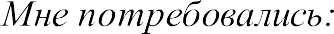 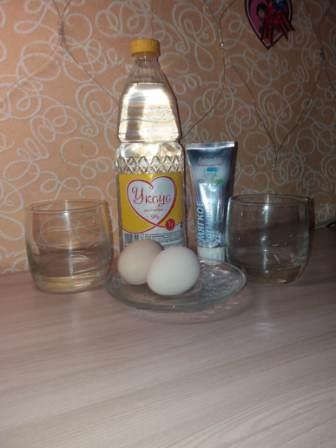 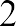 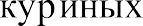 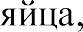 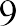 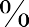 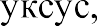 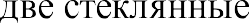 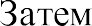 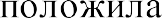 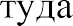 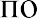 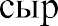 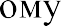 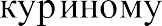 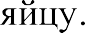 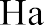 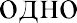 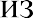 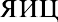 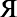 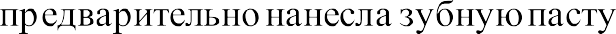 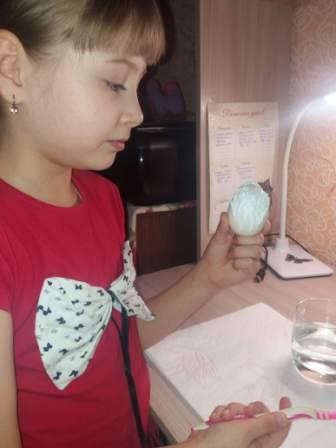 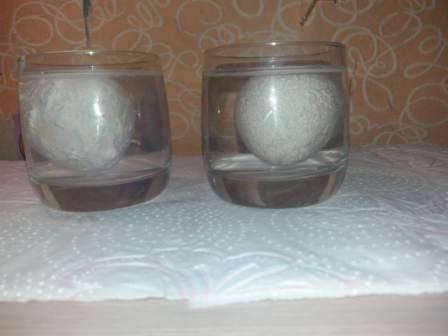 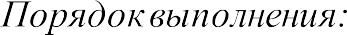 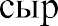 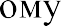 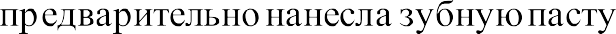 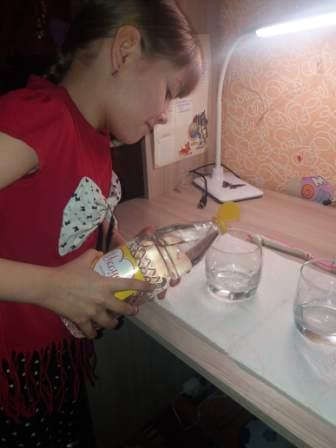 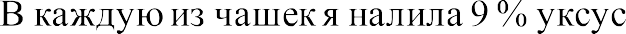 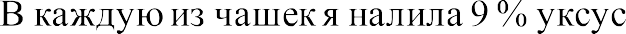 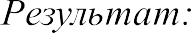 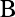 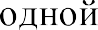 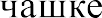 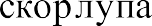 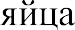 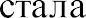 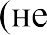 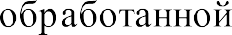 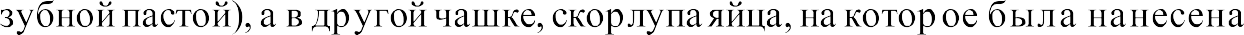 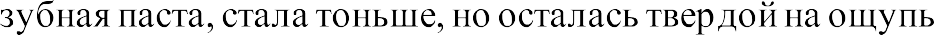 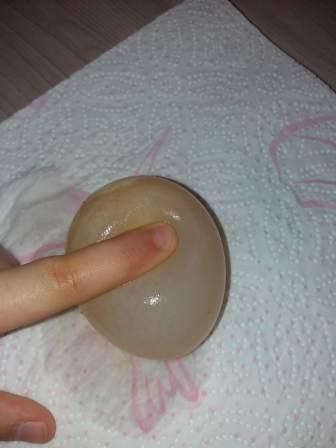 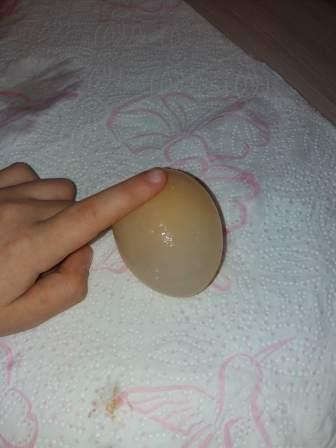 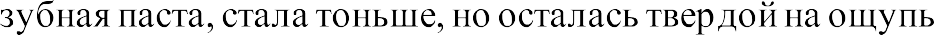 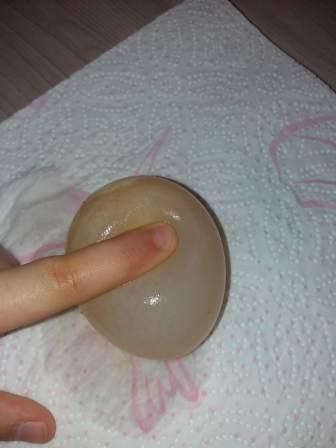 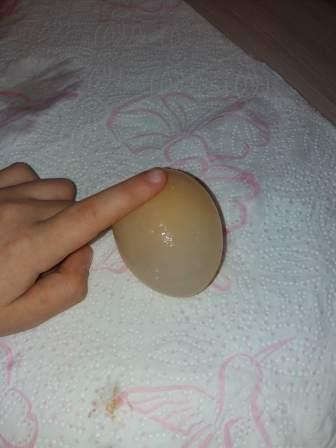 Рефлексия. Подведение итогов.-Что узнали и поняли для себя?-Как считаете, урок был полезный? Приложение 1. К   конфетыО  яблокиА  вафлиР  тортП  хлебИ  Кока-КолаУ  МолокоЕ  Чупа-ЧупсС  сахарное печенье«Пища и зубы»
Во рту бактерии размножаются очень 
быстро. Там тепло и влажно, и они могут питаться остатками пищи, которая застревает у вас во рту на зубах. Росту бактерий помогает сахар. Бактерии выделяют кислоту. Зубы покрываются смесью сахара, бактерий и кислоты. Это называется налётом. Кислота разъедает эмаль зубов. Образуется дырочка. Бактерии проникают внутрь. Дырочка расширяется - и зуб портится. Это заболевание называется кариесом. Когда кариес достигает нерва, зуб начинает болеть. Зубной врач очищает его от гнили и ставит пломбу. За зубами надо тщательно ухаживать: 
• чистить зубы 1 раз вдень; 
• чистить зубы 2 раза в день; 
• полоскать рот после еды. 
Помогают сохранять зубы здоровыми: 
• сахар и сладости; 
• овощи и фрукты; 
• молоко и молочные продукты. 
Зубы портятся, если: 
• ешь очень горячую пищу; 
• ешь очень холодную пищу; 
• разгрызаешь зубами орехи; 
• ешь яблоко; 
• грызёшь морковку; 
• ковыряешь в зубах острыми предметами. Памятка• Когда чистишь зубы, удаляй остатки пищи, которые способствуют размножению бактерий. 
•Ешь меньше сладостей. 
• После каждой еды полощи рот, чтобы удалить остатки пищи. 
• После еды можно жевать жевательную резинку без сахара в течение 10-15 минут. 
Покупая жевательную резинку, убедитесь, что она без сахара. Только жевательная резинка без сахара не повредит зубы. 
